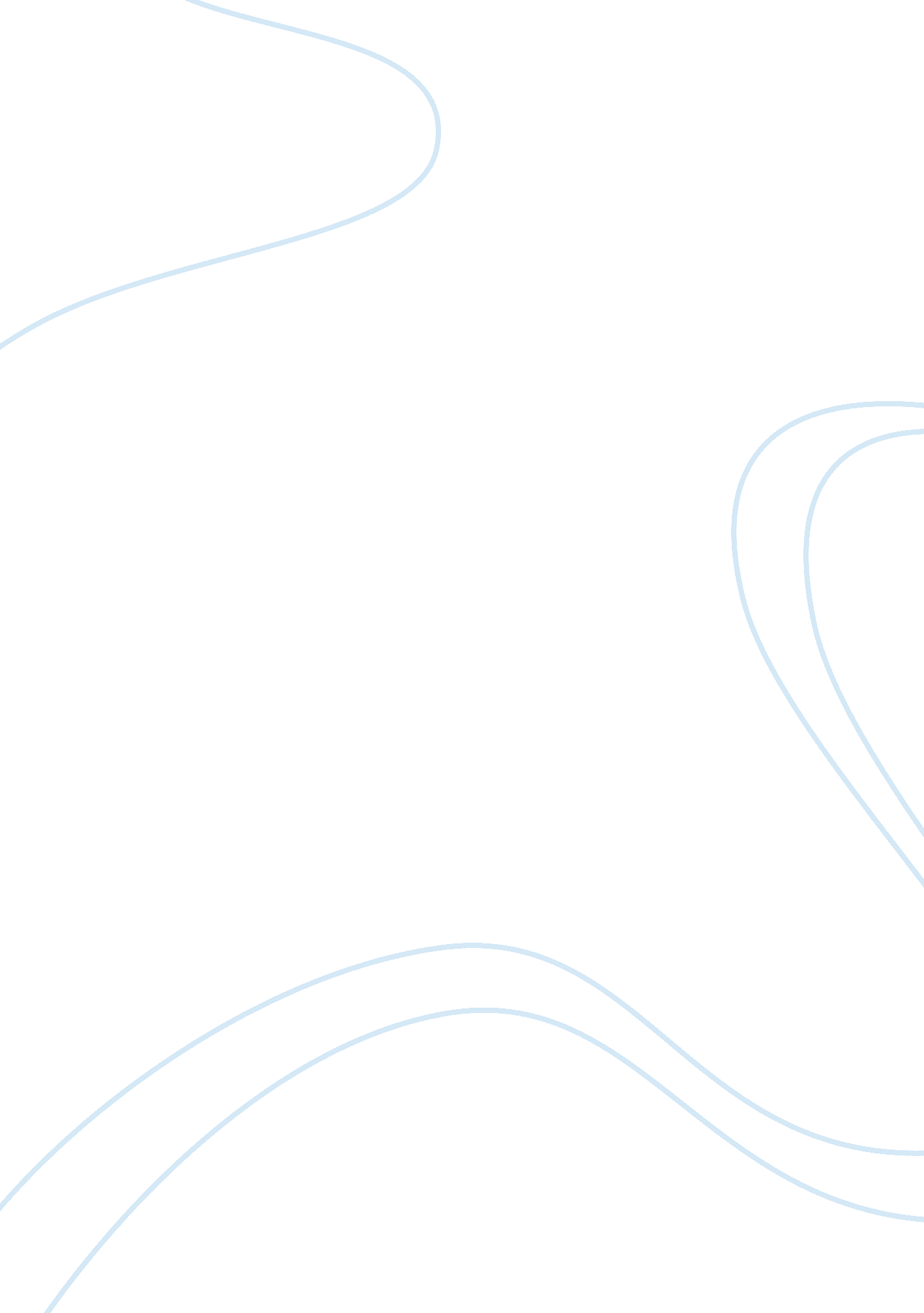 Development through life stages assignment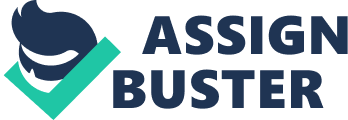 Development through Life Stages In this assignment I have produced an article discussing the Nature/ Nurture debate and how different factors influence development of an individual. By anticipations What is meant by the term Nature/ Nurture? These two terms are used to the Individual behavior In a physiological perspective. Nature Is described to be the Inherited characteristics Individual obtains from their parents e. G. This could be hair color. On the other hand Nurture is defined to be the influences of society are what shape the individuals characteristics. There are deferent pollens and views that people have on the nature verses nurture for example we inherit genes from both our parents these could be your eye color and hair color etc. This is a given fact that it is nature, however when it comes down to nurture some people would say that your personality is determined upon the society and environment you were brought up in meaning it Is nurture. Factors that influence individuals development are analyses through whether it is Nature or Nurture. A recent study was done on two twins that were separated after birth for a Nature study. Paula Bernstein and Else Scheme are the two Identical twins; when they met for the first time after folding out they were related they felt Like ‘ strangers’, However not long after the realized that they shared similarities in their manners and behavior which was strange because they weren’t brought up together however they were both brought up in New York and they were both film critics. So that’s where we ask ourselves Is it Nature or is It Nurture? Nature/ Nurture Is Involved In many other factors that Influence the Individuals placement these include ; Language Causes of behavior Gender role behavior Aggression Diseases /illness All of these are argued to fall into either the category of Nature or Nurture as they might be link that It Is affected by the development. Language Naturists would argue that an individual gets their language from the language they are brought up speaking at home. It is also depends on if the parent of family of the child know any other languages, if so the individual will also learn and get it from Its parents. However Naturists would argue that the society you live In will determine what language you speak for example if you were living in an European country individual would speak the language of that country they are in, even though they might migrate to that country individuals would nave to learn the language. Causes of the behavior Naturists would argue that some characteristics are inherited from our parents and the way we behave is one of them. For example if and individuals parent is argumentative, then there could be a 50% chance they become argumentative because they were brought up seeing argument or even arguing with heir parents to make a point across. On the other hand naturists believe that individuals copy the way other individuals behave; they do this by observing and choosing certain behaviors they want to copy. John B. Also believes in this that theory. Even the people you interact or socialism with influences your character and position in the society. Gender role Behavior This depends on the way the individual way brought up by its family/ culture and whether they were religious or not. Most common religious families the men are the heads on the house and the providers. They will bring up their own children in the same manner the men are the providers of the family. Naturist would believe that other cultures can change the gender role behavior of and individual especially in countries like England where there no gender sexuality compared to third world countries. Aggression Again Naturists believe that being brought up in a family that is aggressive there is a high chance that the individual will also become aggressive. They would also argue that the amount of testosterone and individual develops upends on how aggressive they might become. Nurtures would argue that this characteristic is copied and would be an influence to the individual’s life. Either from peers, social class they live in or media. Disease/illnesses Individuals can be born with disease and conditions they inherit from their parents. These would defiantly be inherited for example downs syndrome is a genetic factor caused by an extra chromosome 21 . Nurture plays a big part in this development factor; this includes the individual choosing to drink, smoke, and use drugs and come obese. The individual will suffer from other health conditions such as cancer, diabetes and CHAD due to the influences of society. The maturation theory is the theory used for biological human development. It gives millstones of when the appropriate development or stage an individual is supposed to develop for example when and infant learn to walk. In this assignment I have learnt that the nature and nurture debate does affect most aspects of human development and the factors that contribute to them. I believe that both are right because mostly it 